07-121 Перспективная модель самосвала задней выгрузки грузоподъемностью примерно 15 тн на шасси Урал-6614 8х8, мест 3, полный вес до 26.8 тн, ЯМЗ-7601 300 лс, до 80 км/час, самосвал не изготавливался, шасси: 1 экз., МиЗСА г. Миасс, 2006 г.  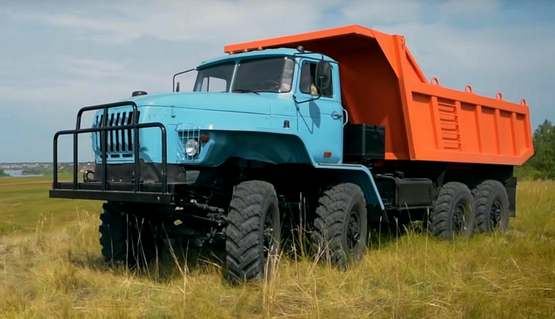 Формально изделие надо отнести в раздел игрушек, так как не понятно какого автомобиля это модель, ведь его прототип реально не существовал. Удивительно, но он, в несколько измененном виде, появился примерно через 10 лет после выпуска модели. Его произвела в 2019-20 году компания ТехноСервис из Омска и намеревалась выпускать по индивидуальным заказам. Но, судя по всему, машина не была востребована. Это косвенно подтверждают и достаточно емкие видео, на которых нет ни одного кадра использования этого самосвала по прямому назначению.См. https://www.youtube.com/watch?v=PDtxMImEuZc 13 июл. 2020 г.       https://www.youtube.com/watch?v=kl-SDbwgOA0 22 дек. 2020 гЦелостной и достоверно подтвержденной информации не найдено, поэтому пока кусочно из свободного доступа.Изготовитель шасси: Миасский завод специализированных автомобилей ООО (МиЗСА), г. Миасс, Челябинская обл. Дата основания завода 2001 год. Источник: 43масштаб на 43forum.ru Урал-6614 8х8, кабина длинноносая, база 2000+3000+1400 мм, задний свес 1290 мм. Этот красавец был построен в единственном экземпляре на МЗСА в г. Миассе. Изначально он был бортовым грузовиком с платформой от КамАЗа-53212, впоследствии был перестроен в седельный тягач. При сертификации седельного тягача присвоили другой индекс - Урал-73528. Может я и не прав. Проверю. Изображения с цистерной являются фотошопом.https://vk.com/wall-18870825_2143™žКрАЗž~žМАЗž~žКамАЗž~žЗиЛž~žУралž~žГАЗž™ 26 мар 2012 Бортовой автомобиль Урал-6614 представляет собой доработанное шасси серийной модификации Урал 4320-1912-40 путем установки за кабиной дополнительной управляемой ведущей оси (второго переднего моста) и бортовой металлической платформы.  Специальное шасси с колесной формулой 8х8 кроме базы для бортового автомобиля может также использоваться для монтажа различного технологического оборудования и специальных установок. Доработанное шасси отличается повышенной грузоподъемностью и проходимостью.Технические характеристики автомобиля Урал- 6614 8х8Масса в снаряженном состоянии, кг 10500Грузоподъемность, кг 16000Масса навески с грузом, для шасси, кг: 18 000 (20 000*)Полная масса автомобиля, кг 28650Распределение массы снаряженного автомобиля , кгНа два передних моста 7311На заднюю тележку 3189Распределение полной массы автомобиля, кгНа два передних моста 12650На заднюю тележку 16000ДвигательМодель ЯМЗ-7601 (Евро-2)Тип Дизельный с турбонаддувом и ОНВНоминальная мощность, кВт (л.с.) 220 (300)Максимальный крутящий момент, Н.м. (Кгс.м) 1275 (130)Трансмиссия: ЯМЗ-239 механическая 9-ступенчатая коробка передач, 2-ступенчатая механическая раздаточная коробка с блокируемым межосевым дифференциаломРулевое управление: с гидроусилителемШины: широкопрофильные 1200x500-508, 425/85 R21 156G КАМА-1260Кабина: 3-местная с системой вентиляцииВместимость топливного бака, л: 300Отбор мощности в зависимости от режима и условий работыОт коробки передач 22 кВтОт раздаточной коробки от 40 до 100 % мощностиОт штатной электрической системы от 200 до 600 ВтОт пневмосистемы до 200 дм3/мин; 6 кг/см2 (на стоянке)Платформа: металлическая с откидными бортамиГабаритные размеры, мм: 8990х2500х2740* - с ограничением по скорости передвижения.https://dzen.ru/media/trucksplanet/v-sibiri-prevrascaiut-uraly-v-snegobolotohody-uragan-8h8-5f16cb5bf87a093eca4ada66 В Сибири превращают Уралы в снегоболотоходы "УРаган" 8х8. 21 июля 2020 г.  Это что за зверюга такой, спросите вы. Похоже на какую-то сибирскую самоделку. Словно кто-то взял Урал и добавил ему еще одну ось. На самом деле, это действительно работа сибирских мастеров. Только не самоделка, а настоящий мелкосерийный вездеход. Такие по индивидуальным заказам производит компания ТехноСервис из Омска (не путать с нижегородским тюнинг-ателье Техносервис, занимающимся тюнингом "Волг" и УАЗиков). Огромный снегоболотоход с колесной формулой 8х8 получил название "Ураган". Он создан на базе грузовика Урал-4320, но его конструкция основательно переработана и усилена. Шасси Урала было выбрано прежде всего из-за капотной компоновки, а также надежности и неприхотливости.  Во время постройки "Урагана" базовый грузовик разбирается до рамы, а затем полностью перестраивается. Рама переклепывается, так как большая часть узлов и агрегатов встают на новые места. Но самое главное - добавляется еще один ведущий и поворотные мост, располагающийся сразу за передним. Он снижает нагрузку на грунт, а также повышает проходимость. Он способен подняться по крутому склону там, где это не могут сделать трехколесные грузовики, а еще преодолеть глубокие рвы, шириной в колесо. Без дополнительной подготовки "Ураган" способен форсировать водные преграды глубиной до 2 метров. Под капотом может находится 6-цилиндровый дизель ЯМЗ-236 (230 л.с.) или 8-цилиндровый ЯМЗ-238 (240 л.с.). Любой из двигателей сочетается с 5-ступенчатой механической коробкой передач и двухступенчатой "раздаткой" с блокируемым дифференциалом. Вездеход можно заказать в любых комплектациях: тягач, самосвал, лесовоз, бензовоз, бортовые с КМУ и без, вахтовка и другие. Даже рама может быть в стандартном и удлиненном вариантах. Можно выбрать стандартную кабину или вариант со спальником.  В отличие от других болотоходов, "Ураган" отличается внушительной грузоподъемностью. Она тут не менее 20 тонн. При этом "Ураган" стоит довольно немного. Базовая версия шасси обойдется всего в 3,5 миллиона рублей. Особенно эффектно смотрится самосвал. Выглядит очень необычно, к тому же его проходимость будет значительно превышать трехосную версию. Правда и расход топлива тоже увеличится. Так что сфера применения будет довольно ограничена.